附件42024年通城县高中教师招聘面试缴费流程微信扫缴费二维码——业务类型选择学校缴费——单位名称选择通城县教育局——缴费批次选择2024年通城县高中教师招聘面试报名费——输入考生姓名、身份证号码、验证码——点击查询缴费信息——点击扫码支付。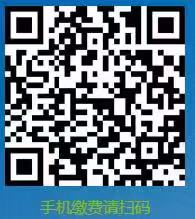 2024年通城县高中教师招聘面试缴费二维码